Publicado en Valencia el 16/07/2024 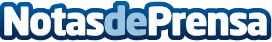 El 76% de las personas afectadas por el ERE de Roca se adhieren al plan de recolocación de LHH y se consigue el 73% de recolocaciones en tres meses La compañía Roca Tiles está llevando a cabo un plan de recolocación de empleo en colaboración con la Administración y la consultora LHH con el objetivo de favorecer la reinserción laboral de la plantilla afectada por el Expediente de Regulación de Empleo acordado el pasado marzoDatos de contacto:Pablo ParrillaTrescom691 57 42 17Nota de prensa publicada en: https://www.notasdeprensa.es/el-76-de-las-personas-afectadas-por-el-ere-de Categorias: Nacional Valencia Recursos humanos http://www.notasdeprensa.es